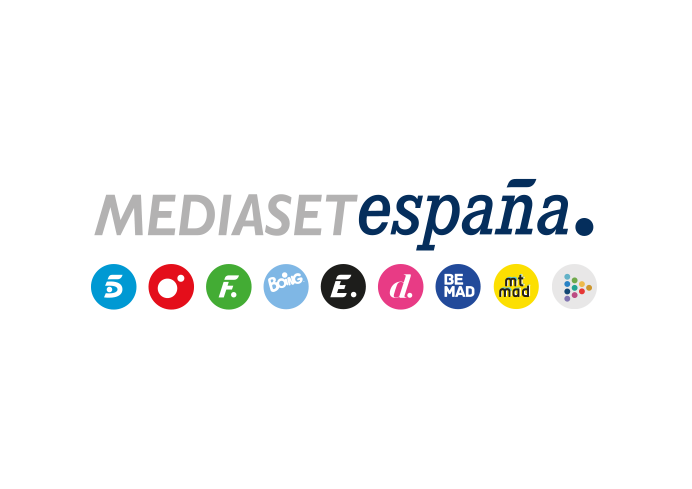 Madrid, 17 de noviembre de 2020audiencias LUNES 16 DE NOVIEMBRE‘Idol Kids’ firma su emisión más vista, lidera su franja y crece hasta el 23,7% entre los jóvenesLa segunda semifinal del talent show infantil fue seguida por 2,2M de espectadores y un 17,5%, batiendo tanto en su franja a Antena 3, con un 16,3%, como en términos absolutos a su serie, ‘Mujer’, con 2,1M y 16,6%.Telecinco, líder del lunes, logró en la tarde un 20,8%, su mejor dato desde junio, con récords de temporada de ‘Sálvame’ con sus tres versiones.En la mañana, ‘El programa de Ana Rosa’ arrasó con un 21,5%, su tercer mejor share del año, y casi 10 puntos por delante de ‘Espejo Público’. En la sobremesa ‘Ya es mediodía’ firmó su entrega más vista del curso y fue lo más visto en su horario. Con un 16,9% de share, Telecinco fue un lunes más la cadena preferida de la audiencia y superó ayer por 3,1 puntos a Antena 3, que marcó un 13,8%, en una jornada en la que la segunda semifinal de ‘Idol Kids’ firmó la entrega más vista de la edición. Con una media de 2,2M de espectadores y un 17,5%, el talent show conducido por Jesús Vázquez lideró su franja de emisión con 1,2 puntos de ventaja sobre Antena 3, que promedió un 16,3%. También superó en términos absolutos a la serie ‘Mujer’, que anotó 2,1M y un 16,6%.El concurso volvió a destacar especialmente entre los niños de 4-12 años, con un 24,9%, y entre los jóvenes de 13 a 24 años, con un 23,7%.Previamente, Informativos Telecinco 21:00 horas, con casi 2,9M de espectadores y un 16,4%, firmó su segunda emisión más vista del curso.La cadena encabezó también el day time, con un 18% frente al 12,2% de su competidor. Dentro de la franja diurna, destacó especialmente el liderazgo en la mañana, con un 19,5% frente al 12,1% de Antena 3; y en la tarde, con un gran 20,8%, su mejor dato desde el 23 de junio, frente al 11,3% de su competidor. Con un 21,5% y 804.000, ‘El programa de Ana Rosa’ firmó su segunda emisión más vista del curso y su tercer mejor share del año, liderando ampliamente su franja con casi 10 puntos de ventaja sobre el 12% y 452.000 promediado por ‘Espejo Público’. En la tarde, ‘Sálvame’ batió su récord de temporada con sus tres versiones:  ‘Sálvame Limón’ firmó su mejor resultado del curso con un 16,6% y casi 2,1M, liderando su franja frente al 9,3% de Antena 3; ‘Sálvame Naranja’ firmó sus mejores datos desde el 23 de junio y fue lo más visto en su horario con un 21% y casi 2,4M, frente al 10% de su competidor; y ‘Sálvame Tomate’ firmó su emisión más vista desde el 15 de mayo con casi 2,7M y un 18%.Por último, en la sobremesa, franja que Telecinco también dominó con un 15,9% frente al 13,9% de Antena 3, ‘Ya es mediodía’ firmó su récord de temporada con un 15,5% y casi 1,5M, siendo lo más visto en su horario.